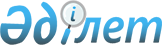 Об определении мест для размещения агитационных печатных материалов и предоставления кандидатам помещений для встреч с избирателями в Кербулакском районе
					
			Утративший силу
			
			
		
					Постановаление акимата Кербулакского района Алматинской области от 03 апреля 2015 года № 83. Зарегистрировано Департаментом юстиции Алматинской области 09 апреля 2015 года № 3130. Утратило силу постановлением акимата Кербулакского района Алматинской области от 19 сентября 2017 года № 305
      Сноска. Утратило силу постановлением акимата Кербулакского района Алматинской области от 19.09.2017 № 305 (вводится в действие по истечении десяти календарных дней после дня его первого официального опубликования).

      Примечание РЦПИ.

      В тексте документа сохранена пунктуация и орфография оригинала.

      В соответствии с пунктами 4 и 6 статьи 28 Конституционного закона Республики Казахстан от 28 сентября 1995 года "О выборах в Республике Казахстан", пунктом 2 статьи 31 Закона Республики Казахстан от 23 января 2001 года "О местном государственном управлении и самоуправлении в Республике Казахстан", акимат района ПОСТАНОВЛЯЕТ:

       Определить совместно с Кербулакский районной избирательной комиссией (по согласованию) места для размещения агитационных печатных материалов кандидатов согласно приложения 1 к настоящему постановлению.

       Предоставить кандидатам на договорной основе помещения для встреч с избирателями согласно приложения 2 к настоящему постановлению.

       Возложить на главного специалиста по правовым вопросам аппарата акима Кербулакского района Картбаеву Максат Габитовичу опубликование настоящего постановления после государственной регистрации в органах юстиции в официальных и периодических печатных изданиях, а также на интернет-ресурсе, определяемом Правительством Республики Казахстан, и на интернет-ресурсе районного акимата.

       Контроль за исполнением настоящего постановления возложить на заместителя акима района Момбаева Болысбая Тогысбаевича.

       Настоящее постановление вступает в силу со дня государственной регистрации в органах юстиции и вводится в действие по истечении десяти календарных дней после дня его первого официального опубликования. Места для размещения агитационных печатных материалов в Кербулакском районе
      1. По Сарыозекскому сельскому округу:

      1) село Сарыозек, улица Б. Момышулы, № 25, стенд возле здания Дома культуры имени А. Сарыбаева. 

      2. По Когалинскому сельскому округу:

      1) село Когалы, улица Желтоксан, № 159, стенд возле здания Дома культуры;

      2) село Шаган, улица П. Дутова, без номера, стенд возле магазина "Имадаев";

      3) село Тастыозек, улица Ж. Бекбосынов, № 10, стенд возле магазина "Гульнур".

      3. По Жоламанскому сельскому округу: 

      1) село Жоламан, улица К. Мырзакаримова, № 1, стенд возле здание Жоламанской средней школы; 

      2) станция Малайсары, улица Центральная, без номера, стенд возле здания кафе;

      3) станция Жоламан, улица Железнодорожная, без номера, стенд возле фельдшерского пункта;

      4) село Самен, улица Масанова, без номера, стенд возле магазина.

      4. По Жайнак батырскому сельскому округу: 

      1) село Жайнак батыр, улица Балпык би, № 76, стенд возле здания врачебной амбулатории;

      2) село Доланалы, улица А. Акылбекулы, № 24, стенд возле здания сельского клуба; 

      3) село Акбастау, улица Кабанбай батыр, № 27, стенд возле здания сельского клуба;

      4) село Жаналык, улица Садовая, № 28, стенд возле здания врачебной амбулатории;

      5) село Карымсак, улица Кирова, № 10/1, стенд возле здания фельдшерского пункта.

      5. По Сарыбулакскому сельскому округу: 

      1) село Карагаш, улица Д. Маханов, № 17, стенд возле здания врачебной амбулатории;

      2) село Шилису, стенд возле здания фельдшерского пункта;

      3) село Казынсу, стенд возле здания фельдшерского пункта.

      6. По Карашокинскому сельскому округу:

      1) село Карашокы, улица Кулжабай би, № 28, стенд возле здания Дома культуры.

      7. По Каспанскому сельскому округу:

      1) село Каспан, улица Толе би, № 1, стенд возле здания врачебной амбулатории;

      2) село Сайлыколь, улица Сейфуллина, № 19, стенд возле здания фельдшерского пункта;

      3) село Шаган, улица Казыбек би, без номера, стенд возле магазина;

      4) село Коксай, улица Конаева, № 8, стенд возле здания фельдшерского пункта;

      5) село Водное, улица Аль-Фараби, № 9/1, стенд возле здания начальной школы.

      8. По Талдыбулакскому сельскому округу:

      1) село Талдыбулак, улица Абая, № 2, стенд возле здания Дома культуры;

      2) село Бостан, улица Инаханова, без номера, стенд возле магазина "Болашак".

      9. По Сарыбастаускому сельскому округу: 

      1) село Сарыбастау, улица Абая, № 1, стенд возле здания врачебной амбулатории;

      2) село Архарлы, стенд возле здания фельдшерского пункта;

      3) рудник Архарлы, улица Жумабаева, № 1, стенд возле здания фельдшерского пункта;

      4) село Малайсары, стенд возле магазина "Зарина".

      10. По Шанханайскому сельскому округу: 

      1) село Шанханай, улица Рахметбай, без номера, стенд возле здания врачебной амбулатории;

      2) село Коянкоз, улица Амангельды, № 8, стенд возле здания Дома культуры;

      3) село Майтобе, улица Школьная, без номера, стенд возле здания фельдшерско-акушерского пункта.

      11. По Коксускому сельскому округу: 

      1) село Коксу, улица И. Алтынсарина, № 11, стенд возле здания филиала акционерного общества "Казпочта";

      2) село Бериктас, улица И. Алтынсарина, № 1, стенд возле здания средней школы Бериктас;

      3) село Косагаш, улица Бейбитшилик, № 10, стенд возле здания средней школы Косагаш;

      4) село Коктал, улица Б. Момышулы, № 16, стенд возле здания фельдшерско-акушерского пункта.

      12. По Алтынемельскому сельскому округу: 

      село Алтынемель, улица Кабанбай батыра, № 1а, стенд возле здания средней школы Алтынемель;

      2) село Тастыбастау, улица Кайнар, без номера, стенд возле здания начальной школы Тастыбастау;

      3) село Карлыгаш, И. Алтынсарина, без номера, стенд возле здания начальной школы Карлыгаш;

      4) село Байгазы, улица Кайнар, без номера, стенд возле здания средней школы Байгазы;

      5) село Майтобе, улица И. Алтынсарина, без номера, стенд возле здания средней школы Майтобе.

      13. По Кызылжарскому сельскому округу:

      1) село Кызылжар, улица Бармак батыра, № 3/1, стенд возле магазина "Куат"; 

      2) село Шилису, улица Алтынсарина, № 2/3, стенд возле здания фельдшерского пункта.

      14. По Шубарскому сельскому округу:

      1) село Шубар, улица Абая, № 30, стенд возле магазина "Светлана";

      2) село Аралтобе, улица Шекарашы, № 12, стенд возле магазина "Асем";

       3) село Онжас, улица Балхашева, № 26, стенд возле здания фельдшерского пункта.

      15. По Басшийскому сельскому округу:

      1) село Басши, улица Аскарбека, без номера, стенд возле здания Дома культуры;

      2) село Нурым, улица Центральная, без номера, стенд возле здания филиала акционерного общества "Казпочта"; 

      3) село Актобе, улица Центральная, без номера, стенд возле магазина "Абен". Перечень помещений, предоставляемых на договорной основе для проведения встреч кандидатов с избирателями в Кербулакском районе
      1. По Сарыозекскому сельскому округу:

      1) село Сарыозек, улица Б. Момышулы, № 25, актовый зал Дома культуры имени А. Сарыбаева.

      2. По Когалинскому сельскому округу:

      1) село Когалы, улица Желтоксан, № 159, актовый зал Дома культуры.

      3. По Жоламанскому сельскому округу:

      1) село Жоламан, улица К. Мырзакаримулы, № 1, актовый зал Жоламанской средней школы. 

      4. По Жайнак батырскому сельскому округу:

      1) село Жайнак батыр, улица Балпык би, № 76, здание врачебной амбулаторий;

      2) село Жаналык, улица Садовая, № 28, здание врачебной амбулаторий.

      5. По Сарыбулакскому сельскому округу:

      1) село Карагаш, улица Д. Маханов, № 17, здание врачебной амбулатории.

       По Карашокинскому сельскому округу:

      1) село Карашокы, улица Кулжабай би, № 28, актовый зал Дома культуры.

       По Каспанскому сельскому округу:

      1) село Каспан, улица Толе би, №1, здания врачебной амбулатории.

       По Талдыбулакскому сельскому округу:

      1) село Талдыбулак, улица Абая, № 2, актовый зал Дома культуры.

      9. По Сарыбастаускому сельскому округу:

      1) село Сарыбастау, улица Абая, № 1, здания врачебной амбулатории.

      10. По Шанханайскому сельскому округу:

      1) село Шанханай, улица Шокана, без номера, актовый зал средней школы имени Ш. Уалиханова.

      11.  По Коксускому сельскому округу:

      1) село Коксу, улица И. Алтынсарина, № 28, актовый зал Коксуской средней школы.

      12.  По Алтынемельскому сельскому округу:

      1) село Алтынемель, улица Кабанбай батыра, № 1а, актовый зал средней школы Алтынемель.

      13. По Кызылжарскому сельскому округу:

      1) село Кызылжар, улица Алтынсарина, № 24, актовый зал средней школы имени Ж. Жапарова.

      14. По Шубарскому сельскому округу:

      1) село Шубар, улица Абая, № 62, актовый зал детского сада "Балауса".

      15. По Басшинскому сельскому округу:

      1) село Басши, улица Аскарбека, без номера, актовый зал Дома культуры.
					© 2012. РГП на ПХВ «Институт законодательства и правовой информации Республики Казахстан» Министерства юстиции Республики Казахстан
				
      Аким района

Б.Алиев
Приложение 1 к постановлению акимата Кербулакского района от 03 апреля 2015 года № 83 "Об определении мест для размещения агитационных материалов печатных кандидатов и помещений для проведения встреч с избирателями в Кербулакском районе"Приложение 2 к постановлению акимата Кербулакского района от 03 апреля 2015 года № 83 "Об определении мест для размещения агитационныхматериалов печатных кандидатов и помещений для проведения встреч с избирателями в Кербулакском районе"